В соответствии с Федеральным законом от 5 октября 2015 года            № 285-ФЗ «О внесении изменений в отдельные законодательные акты Российской Федерации в части установления обязанностей лиц, замещающих государственные должности, и иных лиц сообщать о возникновении личной заинтересованности, которая приводит или может привести к конфликту интересов, и принимать меры по предотвращению или урегулированию конфликта интересов» п о с т а н о в л я ю:1.Внести изменения в постановление администрации Краснокутского сельского поселения от 9 декабря 2014 года № 112 «Об утверждении Положения об осуществлении контроля за соответствием расходов лиц, замещающих муниципальные должности и должности муниципальной службы, их супругов и несовершеннолетних детей»: в пункте 16 исключить слово «,акций».2.Общему отделу  администрации (Ляпина) обнародовать настоящее постановление.3.Контроль за выполнением настоящего постановления оставляю за собой.4.Постановление вступает в силу со дня его обнародования.Глава Краснокутскогосельского поселения                                                                    И.Н.Тараповская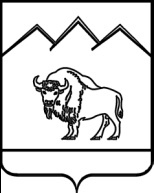 АДМИНИСТРАЦИЯ КРАСНОКУТСКОГО СЕЛЬСКОГО ПОСЕЛЕНИЯ МОСТОВСКОГО РАЙОНА ПОСТАНОВЛЕНИЕ от 30.12.2015                                                              № 152пос. ВосточныйО внесении изменений в постановление администрации Краснокутского сельского поселения от 9 декабря 2014 года № 112 «Об утверждении Положения об осуществлении контроля за соответствием расходов лиц, замещающих муниципальные должности и должности муниципальной службы, их супругов и несовершеннолетних детей»